Филиал Муниципального автономного общеобразовательного учреждения«Прииртышская средняя общеобразовательная школа»-«Епанчинская начальная общеобразовательная школа имени Я.К.Занкиева»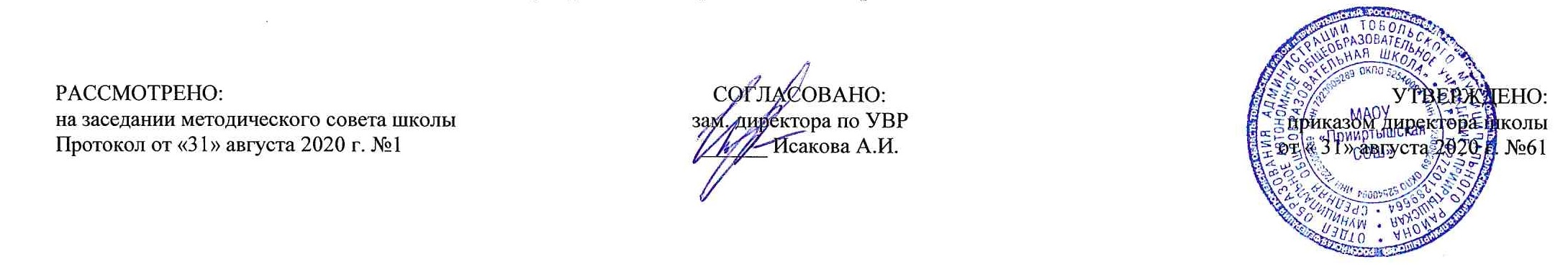 РАБОЧАЯ ПРОГРАММА по физической культуредля 2 классана 2020-2021 учебный годПланирование составлено в соответствии 	ФГОС НОО	Составитель программы: Сычева Н.И.,учитель начальных классов высшей квалификационной категориид. Епанчина2020 г.   Планируемые результаты освоения предмета «Физическая культура»1) формирование первоначальных представлений о значении физической культуры для укрепления здоровья человека (физического, социального и психологического), о ее позитивном влиянии на развитие человека (физическое, интеллектуальное, эмоциональное, социальное), о физической культуре и здоровье как факторах успешной учебы и социализации;2) овладение умениями организовывать здоровьесберегающую  жизнедеятельность (режим дня, утренняя зарядка, оздоровительные мероприятия, подвижные игры и т.д.);3) формирование навыка систематического наблюдения за своим физическим состоянием, величиной физических нагрузок, данных мониторинга здоровья (рост, масса тела и др.), показателей развития основных физических качеств (силы, быстроты, выносливости, координации, гибкости), в том числе подготовка к выполнению нормативов Всероссийского физкультурно-спортивного комплекса "Готов к труду и обороне" (ГТО).В результате обучения, учащиеся, при получении начального общего образования, начнут понимать значение занятий физической культурой для укрепления здоровья, физического развития, физической подготовленности и трудовой деятельности.Знания о физической культуреУченик научится:ориентироваться в понятиях «физическая культура», «режим дня»;характеризовать назначение утренней зарядки, физкультминуток и физкультпауз, уроков физической культуры, закаливания, прогулок на свежем воздухе, подвижных игр, занятий спортом для укрепления здоровья, развития основных физических качеств;раскрывать на примерах положительное влияние занятий физической культурой на успешное выполнение учебной и трудовой деятельности, укрепление здоровья и развитие физических качеств;ориентироваться в понятии «физическая подготовка»: характеризовать основные физические качества (силу, быстроту, выносливость, равновесие, гибкость) и демонстрировать физические упражнения, направленные на их развитие;характеризовать способы безопасного поведения на уроках физической культуры и организовывать места занятий физическими упражнениями и подвижными играми (как в помещениях, так и на открытом воздухе).Ученик получит возможность научиться:выявлять связь занятий физической культурой с трудовой и оборонной деятельностью;характеризовать роль и значение режима дня в сохранении и укреплении здоровья; планировать и корректировать режим дня с учётом своей учебной и внешкольной деятельности, показателей своего здоровья, физического развития и физической подготовленности.Способы физкультурной деятельностиУченик научится:отбирать упражнения для комплексов утренней зарядки и физкультминуток и выполнять их в соответствии с изученными правилами;организовывать и проводить подвижные игры и простейшие соревнования во время отдыха на открытом воздухе и в помещении (спортивном зале и местах рекреации), соблюдать правила взаимодействия с игроками;измерять показатели физического развития (рост и масса тела) и физической подготовленности (сила, быстрота, выносливость, равновесие, гибкость) с помощью тестовых упражнений; вести систематические наблюдения за динамикой показателей.Ученик получит возможность научиться:вести тетрадь по физической культуре с записями режима дня, комплексов утренней гимнастики, физкультминуток, общеразвивающих упражнений для индивидуальных занятий, результатов наблюдений за динамикой основных показателей физического развития и физической подготовленности;целенаправленно отбирать физические упражнения для индивидуальных занятий по развитию физических качеств;выполнять простейшие приёмы оказания доврачебной помощи при травмах и ушибах.Физическое совершенствованиеУченик научится:выполнять упражнения по коррекции и профилактике нарушения зрения и осанки, упражнения на развитие физических качеств (силы, быстроты, выносливости, гибкости, равновесия); оценивать величину нагрузки по частоте пульса (с помощью специальной таблицы);выполнять организующие строевые команды и приёмы;выполнять акробатические упражнения (кувырки, стойки, перекаты);выполнять гимнастические упражнения на спортивных снарядах (перекладина, гимнастическое бревно);выполнять легкоатлетические упражнения (бег, прыжки, метания и броски мячей разного веса и объёма);выполнять игровые действия и упражнения из подвижных игр разной функциональной направленности.Ученик получит возможность научиться:сохранять правильную осанку, оптимальное телосложение;выполнять эстетически красиво гимнастические и акробатические комбинации;играть в баскетбол, футбол и волейбол по упрощённым правилам;выполнять тестовые нормативы по физической подготовке;выполнять передвижения на лыжах.Содержание предмета «Физическая культура»Знания о физической культуре Возникновение первых спортивных соревнований. Появление мяча, упражнений и игр с мячом. История зарождения древних Олимпийских игр. Физические упражнения, их отличие от естественных движений. Основные физические качества: сила, быстрота, выносливость, гибкость, равновесие. Закаливание организма (обтирание). Подготовка и сдача норм ГТО.Способы физкультурной деятельностиВыполнение утренней зарядки и гимнастики под музыку; проведение закаливающих процедур; выполнение упражнений, развивающих быстроту и равновесие, совершенствующих точность броска малого мяча. Подвижные игры и занятия физическими упражнениями во время прогулок. Измерение длины и массы тела.Физическое совершенствованиеГимнастика с основами акробатики  (24 ч.)Организующие команды и приемы: повороты кругом с разделением по команде «Кругом! Раз-два»; перестроение по двое в шеренге и колонне; передвижение в колонне с разной дистанцией и темпом, по «диагонали» и «противоходом».Акробатические упражнения из положения лежа на спине, стойка на лопатках (согнув и выпрямив ноги); кувырок вперед в группировке; из стойки на лопатках полупереворот назад в стойку на коленях.Гимнастические упражнения прикладного характера: танцевальные упражнения, упражнения на низкой перекладине — вис на согнутых руках, вис стоя спереди, сзади, зависом одной, двумя ногами.Легкая атлетика 23 ч.Бег: равномерный бег с последующим ускорением, челночный бег 3 х 10 м, бег с изменением частоты шагов.Броски большого мяча снизу из положения стоя и сидя из-за головы.Метание малого мяча на дальность из-за головы.Прыжки: на месте и с поворотом на 90° и 100°, по разметкам, через препятствия; в высоту с прямого разбега; со скакалкой.Лыжные гонки.12 ч.Организующие команды и приёмы: «Лыжи на плечо!», «Лыжи под руку!», «Лыжи к ноге!», «На лыжи становись»; переноска лыж на плече и под рукой; передвижение в колонне с лыжами.Передвижения на лыжах ступающим и скользящим шагом, одновременным двухшажным ходом, с чередованием одновременного двухшажного с попеременным двухшажным, одновременный одношажный ход;чередование изученных ходов во время передвижения по дистанции.Повороты переступанием на месте.Спуски в основной стойке.Подъёмы ступающим и скользящим шагом.Торможение падением.Элементы спортивных игр (9 ч.)На материале раздела «Спортивные игры»:Футбол: остановка катящегося мяча; ведение мяча внутренней и внешней частью подъема по прямой, по дуге, с остановками по сигналу, между стойками, с обводкой стоек; остановка катящегося мяча внутренней частью стопы.Баскетбол: специальные передвижения без мяча в стойке баскетболиста, приставными шагами правым и левым боком; бег спиной вперед; остановка в шаге и прыжком; ведение мяча на месте, по прямой, по дуге, с остановками по сигналу.Волейбол: подводящие упражнения для обучения прямой нижней и боковой подаче; специальные движения — подбрасывание мяча на заданную высоту и расстояние от туловища.Общеразвивающие физические упражнения на развитие основных физических качеств.                                                                                         Тематическое планирование                                                                                                                                                                                                                                     Приложение 1                                                                                                                                                                        Календарно-тематический план№ п/п                                                         Разделы, темыКол-во часов по  рабочей программеГимнастика с основами акробатики61Правила поведения в спортивном зале, на спортивной площадке. 2Строевые упражнения. Высокий старт.3Совершенствование строевых упражнений. Бег с высокого старта на дистанцию 30 м. 4Развитие скорости и ориентации в пространстве. Контроль двигательных качеств: челночный бег 5 х 10м..5Развитие внимания, мышления при выполнении расчёта по порядку. Прыжки вверх и в длину с места.6Совершенствование выполнения строевых упражнений. Понятие «физическая культура как система занятий физическими упражнениями» Лёгкая атлетика71Развитие ловкости, внимания в метании предмета на дальность. 2Контроль двигательных качеств: метание. 3Ознакомление с историей возникновения первых спортивных соревнований.Контроль двигательных качеств: прыжки в длину с места.4Бег с изменением частоты шагов. 5Понятие «физические качества».6Основные способы развития выносливости. Развитие двигательных качеств в беге на различные дистанции.7Развитие двигательных качеств в беге на различные дистанции.Контроль двигательных качеств: бег на 30м с высокого стартаГимнастика с основами акробатики181Правила поведения во время упражнений со спортивным инвентарём. Развитие координационных способностей в ОРУ.2Перестроение в две шеренги, в две колонны.Контроль двигательных качеств: подъём туловища за 30секунд. 3Совершенствование выполнения упражнения «вис на гимнастической стенке на время». Совершенствование техники выполнения перекатов.4Совершенствование техники кувырка вперёд. Развитие координационных, скоростно-силовых способностей в круговой тренировке.5Развитие гибкости в упражнении «мост». Совершенствование выполнения упражнений акробатики в различных сочетаниях, упражнения «стойка на лопатках».6Ходьба по гимнастической скамейке различными способами. Контроль двигательных качеств: наклон вперёд из положения стоя.7Развитие равновесия в упражнениях  «цапля», «ласточка». Контроль двигательных качеств: подтягивание на низкой перекладине из виса лёжа.8. Значение физкультминуток для укрепления здоровья. Совершенствование кувырка вперёд. Висы на перекладине и гимнастической стенке.9Выпады и наклоны из положения стоя, сидя на полу; упражнения «мост»,«полушпагат». Прыжки со скакалкой10Лазанье и перелезание по гимнастической стенке. Комплекс упражнений для формирования правильной осанки11Совершенствование упражнений «стойка на лопатках», «мост», «лодочка», «рыбка»12Совершенствование навыков перемещения по гимнастической стенке, кувырок вперёд. 13Кувырки вперёд и назад.14Развитие внимания, мышления, двигательных качеств посредством серии акробатических упражнений.15Развитие внимания, мышления, координационных способностей в упражнениях с гимнастическими палками.16Развитие координационных способностей в упражнениях акробатики.17Упражнения акробатики. Круговая тренировка. 18Развитие координационных способностей посредством выполнения упоров на руках.Лыжная подготовка121Правила безопасного поведения на уроках лыжной подготовки. 2Ходьба на лыжах разными способами. 3Повороты на месте переступанием вокруг носков и пяток.4Скользящий шаг по дистанции до 1000 м.5Подъём на лыжах различными способами. Спуск на лыжах в основной стойке и торможение палками.6Спуск на лыжах в основной стойке и подъём на небольшое возвышение.7Техника лыжных ходов. Попеременный двухшажный ход на лыжах без палок и с палками.8Повороты приставными шагами. Спуск на лыжах в основной стойке и подъём, торможение падением9Повороты на месте переступанием вокруг носков и пяток на лыжах. 10Скользящий шаг по дистанции до 1000 м. 11Подъём на лыжах. Скользящий шаг по дистанции до 1500 м12Развитие внимания, двигательных качеств посредством подвижных игр на лыжах и без лыж. Лёгкая атлетика161Прыжки в длину с места. 2Акробатические упражнения для развития равновесия. 3Развитие силовых качеств в упражнениях с гантелями. 4Контроль за развитием двигательных качеств: наклон вперёд из положения стоя.5Контроль за развитием двигательных качеств: подъём туловища из положения лёжа на спине за 30 секунд. 6Развитие координационных качеств, гибкости, ловкости в акробатических упражнениях. 7Развитие выносливости посредством бега, прыжков, игр. 8Низкий старт. Бег с ускорением.9Прыжки в длину с места и с разбега. 10Контроль за развитием двигательных качеств: прыжок в длину с места. Прыжки через низкие барьеры11Бег на 30 м с низкого старта. Полоса препятствий.12Правила поведения на уроках физкультуры.Контроль за развитием двигательных качеств: бег на 30 метров.13Метание теннисного мяча на дальность. 14Контроль за развитием двигательных качеств: метание мешочка на дальность.15Контроль пульса. Строевые упражнения.16Контроль за развитием двигательных качеств: челночный бег 3х10 м. Элементы спортивных игр91Передача мяча в парах. 2Броски и ловля мяча через сетку.,двумя руками от груди, из-за головы снизу.3Подача мяча через сетку одной рукой, двумя руками из-за головы.4Подача, передача бросков и ловля через сетку. Ловля высоко летящего мяча.5Ведение мяча  внутренней и внешней частью подъёма ноги по прямой линии.6Передача и приём мяча ногами в паре на месте и в продвижении. 7Броски малого мяча в горизонтальную цель8Контроль за развитием двигательных качеств: бросок малого мяча в горизонтальную цель.9Контроль за развитием двигательных качеств.                                                                                                                                            Итого за 1 четверть16                                                                                                                                            Итого за 2четверть15                                                                                                                                            Итого за 3 четверть20                                                                                                                                            Итого за 4 четверть17                                                                                                                                            Итого за год68 ч.№ п/п                        ТемаТип урока, форма проведения            Планируемые предметные результатыДата по плануДата по факту1Правила поведения в спортивном зале, на спортивной площадке. ВводныйНаучатся: соблюдать правила поведения в спортивном зале и на спортивной площадке на уроке; самостоятельно выполнять комплекс утренней гимнастики02.092Строевые упражнения. Высокий старт.Образовательно-предметныйНаучатся: выполнять команды на построения и перестроения; технически правильно принимать положение высокого старта04.093Совершенствование строевых упражнений. Бег с высокого старта на дистанцию 30 м. Образовательно-тренировочныйНаучатся: выполнять организующие строевые команды и приёмы; выполнять бег с высокого старта09.094Развитие скорости и ориентации в пространстве. Контроль двигательных качеств: челночный бег 5 х 10м..Контроль и коррекция знанийНаучатся: технически правильно держать корпус и руки при беге в сочетании с дыханием; технически правильно выполнять поворот в челночном беге.11.095Развитие внимания, мышления при выполнении расчёта по порядку. Прыжки вверх и в длину с места.Образовательно-предметныйНаучатся: выполнять легкоатлетические упражнения;технике движения рук и ног в прыжках вверх и длину с места; контролировать пульс16.096Совершенствование выполнения строевых упражнений. Понятие «физическая культура как система занятий физическими упражнениями» Образовательно- тренировочный  Научатся: характеризовать роль и значение уроков физической культуры для укрепления здоровья;выполнять упражнение по образцу учителя и показу лучших учащихся.18.097Развитие ловкости, внимания в метании предмета на дальность. Образовательно-предметныйНаучатся: выполнять легкоатлетические упражнения (метания); технически правильно держать корпус, ноги и руки в метаниях23.098Контроль двигательных качеств: метание. Контроль и коррекция знанийНаучатся: технически правильно выполнять метание предмета; соблюдать правила взаимодействия с игроками команды25.099Ознакомление с историей возникновения первых спортивных соревнований. Контроль двигательных качеств: прыжки в длину с места.Контроль и коррекция знанийНаучатся: выполнять легкоатлетические упражнения; выполнять упражнения добиваясь конечного результата.30.0910Бег с изменением частоты шагов. Образовательно-предметныйНаучатся: выполнять легкоатлетические упражнения; выполнять упражнение по образцу учителя и показу лучших учащихся.02.1011Понятие «физические качества».Образовательно-познавательныйУзнают: понятие «физические качества».Научатся понимать значение развития физических качеств для укрепления здоровья; соблюдать правила взаимодействия с игроками07.1012Основные способы развития выносливости. Развитие двигательных качеств в беге на различные дистанции.Образовательно-предметныйНаучатся: правильно распределять силы при длительном беге; оценивать величину нагрузки по частоте пульса09.1013Развитие двигательных качеств в беге на различные дистанции. Контроль двигательных качеств: бег на 30м с высокого стартаКонтроль и коррекция знанийНаучатся: выполнять легкоатлетические упражнения; соблюдать правила поведения и предупреждения травматизма во время занятий физическими упражнениями.14.1014Правила поведения во время упражнений со спортивным инвентарём. Развитие координационных способностей в ОРУ.Образовательно-предметныйНаучатся: соблюдать правила безопасного поведения; соблюдать правила взаимодействия с игроками16.1015Перестроение в две шеренги, в две колонны. Контроль двигательных качеств: подъём туловища за 30секунд. Контроль и коррекция знанийНаучатся: выполнять организующие строевые команды и приёмы; выполнять упражнение, добиваясь конечного результата21.1016Совершенствование выполнения упражнения «вис на гимнастической стенке на время». Совершенствование техники выполнения перекатов.Образовательно-тренировочныйНаучатся: выполнять упражнение по образцу учителя и показу лучших учеников; выполнять упражнения для укрепления мышц брюшного пресса; характеризовать роль и значение уроков физической культуры для укрепления здоровья23.1017Совершенствование техники кувырка вперёд. Развитие координационных, скоростно-силовых способностей в круговой тренировке.Образовательно-тренировочныйНаучатся: соблюдать правила поведения и предупреждения травматизма во время выполнения упражнений; координировать перемещение рук при выполнении кувырка вперёд; соблюдать правила взаимодействия с игроками06.1118Развитие гибкости в упражнении «мост». Совершенствование выполнения упражнений акробатики в различных сочетаниях, упражнения «стойка на лопатках».Образовательно-тренировочныйНаучатся: соблюдать правила поведения и предупреждения травматизма во время занятий физическими упражнениями; регулировать физическую нагрузку11.1119Ходьба по гимнастической скамейке различными способами. Контроль двигательных качеств: наклон вперёд из положения стоя.Образовательно-тренировочныйНаучатся: соблюдать правила предупреждения травматизма во время занятий физическими  упражнениями; выполнять упражнение, добиваясь конечного результата 13.1120Развитие равновесия в упражнениях «цапля», «ласточка». Контроль двигательных качеств: подтягивание на низкой перекладине из виса лёжа.Образовательно-предметныйНаучатся: организовывать и проводить подвижные игры в помещении; соблюдать правила взаимодействия с игроками.18.1121Значение физкультминуток для укрепления здоровья. Совершенствование кувырка вперёд. Висы на перекладине и гимнастической стенке.Образовательно-предметныйНаучатся: выполнять упражнения для развития ловкости и координации;20.1122Выпады и наклоны из положения стоя, сидя на полу; упражнения «мост», «полушпагат». Прыжки со скакалкойОбразовательно-предметныйНаучатся: перемещаться по горизонтальной и наклонной поверхности различными способами;  соблюдать правила безопасного поведения  во время выполнения упражнений25.1123Лазанье и перелезание по гимнастической стенке. Комплекс упражнений для формирования правильной осанкиКонтроль и коррекция знанийНаучатся: выполнять серию акробатических упражнений; соблюдать правила поведения и предупреждения травматизма во время занятий физическими упражнениями27.1124Совершенствование упражнений «стойка на лопатках», «мост», «лодочка», «рыбка»Образовательно-предметныйНаучатся: выполнять упражнения в равновесии на ограниченной опоре; 02.1225Совершенствование навыков перемещения по гимнастической стенке, кувырок вперёд. Образовательно-предметныйНаучатся: выполнять упражнения для укрепления мышц брюшного пресса; характеризовать роль и значение уроков физической культуры для укрепления здоровья04.1226Кувырки вперёд и назад.Образовательно-предметныйНаучатся: самостоятельно составлять комплекс упражнений для физкультминуток; выполнять упражнение, добиваясь конечного результата09.1227Развитие внимания, мышления, двигательных качеств посредством серии акробатических упражнений.Образовательно-предметныйНаучатся: самостоятельно подбирать упражнения для развития гибкости; соблюдать правила взаимодействия с игроками.11.1228Развитие внимания, мышления, координационных способностей в упражнениях с гимнастическими палками.Образовательно-предметныйНаучатся: правильно оценивать дистанцию и интервал в строю, ориентироваться в пространстве; соблюдать правила взаимодействия с игроками.16.1229Развитие координационных способностей в упражнениях акробатики.Образовательно-предметныйНаучатся: выполнять серию упражнений акробатики; 18.1230Упражнения акробатики. Круговая тренировка. Образовательно-предметныйНаучатся: самостоятельно подбирать методы и приёмы закаливания; выполнять упражнения со страховкой партнёра.23.1231Развитие координационных способностей посредством выполнения упоров на руках.Образовательно-предметныйНаучатся: выполнять упражнения на гимнастической скамейке; соблюдать правила безопасного поведения в упражнениях полосы препятствий25.1232Правила безопасного поведения на уроках лыжной подготовки. Игра «По местам»Образовательно- тренировочный  Научатся: технически правильно выполнять движение на лыжах; соблюдать правила поведения и предупреждения травматизма во время занятий физкультурой.13.0133Ходьба на лыжах разными способами. Образовательно- тренировочный  Научатся: технически правильно выполнять ходьбу и повороты на лыжах приставными шагами.15.0134Повороты на месте переступанием вокруг носков и пяток.Образовательно- тренировочный  Научатся: передвигаться на лыжах по дистанции; соблюдать правила поведения и предупреждения травматизма во время занятий физкультурой.20.0135Скользящий шаг по дистанции до 1000 м.Игра «Охотники и олени»Образовательно- тренировочный  Научатся: передвигаться свободным скользящим шагом; соблюдать правила взаимодействия с игроками.22.0136Подъём на лыжах различными способами. Спуск на лыжах в основной стойке и торможение палками.Образовательно- тренировочный  Научатся: выполнять на лыжах подъём всеми изученными способами27.0137Спуск на лыжах в основной стойке и подъём на небольшое возвышение.Образовательно- тренировочный  Научатся: технически правильно выполнять спуск и подъём на лыжах;  29.0138Техника лыжных ходов. Попеременный двухшажный ход на лыжах без палок и с палками.Образовательно- тренировочный  Научатся: технически правильно выполнять лыжные ходы; держать инвентарь при передвижении на лыжах.03.0239Повороты приставными шагами. Спуск на лыжах в основной стойке и подъём, торможение падениемОбразовательно- тренировочный  Научатся: выполнять повороты на лыжах изученными способами.05.0240Повороты на месте переступанием вокруг носков и пяток на лыжах. Игра «День и ночь»Образовательно- тренировочный  Научатся: выполнять движение  на лыжах по дистанции с поворотами.10.0241Скользящий шаг по дистанции до 1000 м. П/игра «Охотники и олени»Образовательно- тренировочный  Научатся: передвигаться на лыжах свободным скользящим шагом.12.0242Подъём на лыжах. Скользящий шаг по дистанции до 1500 мОбразовательно- тренировочный  Научатся: передвигаться на лыжах по дистанции с подъёмами и спусками.17.0243Развитие внимания, двигательных качеств посредством подвижных игр на лыжах и без лыж. Образовательно- тренировочный  Научатся: технически правильно выполнять ходьбу на лыжах разными способами; соблюдать правила взаимодействия с игроками.19.0244Прыжки в длину с места. Образовательно-предметныйНаучатся: выполнять легкоатлетические упражнения; технически правильно отталкиваться и приземляться24.0245Акробатические упражнения для развития равновесия. Образовательно- тренировочный  Научатся: выполнять акробатические упражнения различными способами26.0246Развитие силовых качеств в упражнениях с гантелями. Образовательно- тренировочный  Научатся: выполнять упражнения с гантелями различными способами03.0347Контроль за развитием двигательных качеств: наклон вперёд из положения стоя.Образовательно- тренировочный  Научатся: выполнять упражнения для развития гибкости различными способами05.0348Контроль за развитием двигательных качеств: подъём туловища из положения лёжа на спине за 30 секунд. Контроль и коррекция знанийНаучатся: выполнять упражнение по образцу учителя и показу лучших учеников; соблюдать правила взаимодействия с игроками.10.0349Развитие координационных качеств, гибкости, ловкости в акробатических упражнениях. Образовательно-предметныйНаучатся: взаимодействовать со сверстниками по правилам в эстафетах; соблюдать требования техники безопасности при проведении эстафет12.0350Развитие выносливости посредством бега, прыжков. Образовательно-предметныйНаучатся: распределять свои силы во время продолжительного бега; развивать выносливость различными способами и понимать значение этого качества для человека.17.0351Низкий старт. Бег с ускорением.Образовательно-предметныйНаучатся: технически правильно выполнять положение низкого старта и стартовое ускорение.19.0352Прыжки в длину с места и с разбега. Образовательно-предметныйНаучатся: выполнять прыжок в длину с разбега, соблюдая правила безопасного приземления31.0353Контроль за развитием двигательных качеств: прыжок в длину с места. Прыжки через низкие барьерыКонтроль и коррекция знанийНаучатся: выполнять упражнения на развитие физических качеств (прыгучести, быстроты, ловкости); осуществлять прыжки через низкие барьеры во время бега02.0454Бег на 30 м с низкого старта. Полоса препятствий.Образовательно-предметныйНаучатся: соблюдать правила поведения и предупреждения травматизма во время занятий физкультурой.07.0455Правила поведения на уроках физкультуры. Контроль за развитием двигательных качеств: бег на 30 метров.Контроль и коррекция знанийНаучатся: соблюдать правила безопасного поведения во время занятий физическими упражнениями.09.0456Метание теннисного мяча на дальность. Образовательно-предметныйНаучатся: выполнять легкоатлетические упражнения — метание теннисного мяча с правильной постановкой рук и ног.14.0457Контроль за развитием двигательных качеств: метание мешочка на дальность.Контроль и коррекция знанийНаучатся: организовывать места занятий подвижными играми и эстафетами; выполнять правила безопасного поведения во время игр и эстафет16.0458Контроль пульса. Строевые упражнения.Контроль и коррекция знанийНаучатся: выполнять подсчёт пульса на запястье; выполнять размыкание в шеренге на вытянутые руки и смыкание.21.0459Контроль за развитием двигательных качеств: челночный бег 3х10 м. Контроль и коррекция знанийНаучатся: технически правильно выполнять бросок и ловлю мяча; соблюдать правила поведения и предупреждения травматизма во время занятий физкультурой.23.0460Передача мяча в парах. Образовательно- тренировочный  Научатся: технически правильно выполнять передачу мяча28.0461.Броски и ловля мяча через сетку двумя руками от груди, из-за головы снизу.Образовательно- тренировочный  Научатся: выполнять броски и ловлю волейбольного мяча двумя руками над головой,от груди, из-за головы снизу.30.0462Подача мяча через сетку одной рукой, двумя руками из-за головы.Образовательно- тренировочный  Научатся: технически правильно выполнять броски мяча через сетку; подачу мяча через сетку одной рукой, двумя руками из-за головы.05.0563Подача, передача бросков и ловля через сетку. Ловля высоко летящего мяча.Образовательно- тренировочный  Научатся: выполнять подачу, передачу бросков и ловлю через сетку; ловить высоко летящий мяч; взаимодействовать в команде; оценивать и контролировать игровую ситуацию07.0564Ведение мяча внутренней и внешней частью подъёма ноги по прямой линии.Образовательно- тренировочный  Научатся: технически правильно выполнять ведение мяча ногами; соблюдать правила поведения и предупреждения травматизма во время занятий физкультурой.12.0565Передача и приём мяча ногами в паре на месте и в продвижении. Образовательно- тренировочный  Научатся: технически правильно выполнять элементы игры в футбол; соблюдать правила взаимодействия с игроками.14.0566Броски малого мяча в горизонтальную цельОбразовательно- тренировочный  Научатся: технически правильно выполнять бросок малого мяча в горизонтальную цель.19.0567Контроль за развитием двигательных качеств: бросок малого мяча в горизонтальную цель.Контроль и коррекция знанийНаучатся: метать мяч в цель с правильной постановкой руки21.0568Контроль за развитием двигательных качеств.Контроль и коррекция знанийНаучатся: соблюдать правила безопасного поведения во время занятий физическими упражнениями; выполнять упражнения на развитие физических качеств (прыгучести, быстроты, ловкости); осуществлять прыжки через низкие барьеры во время бега.26.05